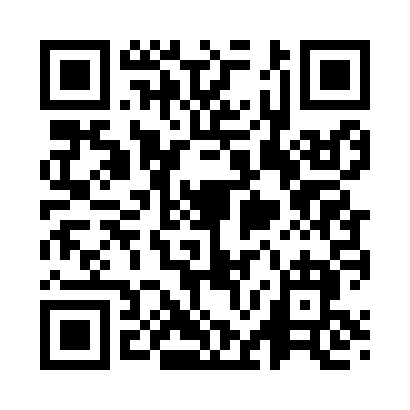 Prayer times for Tidemill, Virginia, USAMon 1 Jul 2024 - Wed 31 Jul 2024High Latitude Method: Angle Based RulePrayer Calculation Method: Islamic Society of North AmericaAsar Calculation Method: ShafiPrayer times provided by https://www.salahtimes.comDateDayFajrSunriseDhuhrAsrMaghribIsha1Mon4:195:501:105:038:3010:002Tue4:205:501:105:038:3010:003Wed4:215:511:105:038:3010:004Thu4:215:511:115:038:309:595Fri4:225:521:115:038:309:596Sat4:235:521:115:038:299:597Sun4:245:531:115:038:299:588Mon4:245:531:115:038:299:589Tue4:255:541:115:038:289:5710Wed4:265:551:115:048:289:5611Thu4:275:551:125:048:289:5612Fri4:285:561:125:048:279:5513Sat4:295:561:125:048:279:5514Sun4:305:571:125:048:269:5415Mon4:315:581:125:048:269:5316Tue4:325:591:125:048:259:5217Wed4:325:591:125:048:259:5118Thu4:336:001:125:048:249:5019Fri4:356:011:125:048:249:5020Sat4:366:021:125:048:239:4921Sun4:376:021:125:038:229:4822Mon4:386:031:125:038:219:4723Tue4:396:041:125:038:219:4624Wed4:406:051:125:038:209:4525Thu4:416:051:125:038:199:4426Fri4:426:061:125:038:189:4227Sat4:436:071:125:038:189:4128Sun4:446:081:125:028:179:4029Mon4:456:091:125:028:169:3930Tue4:466:091:125:028:159:3831Wed4:486:101:125:028:149:36